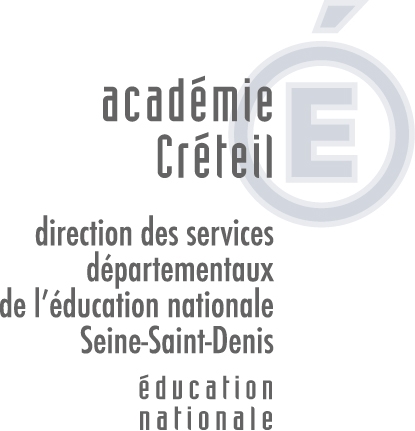 Postes en RASED (quotité d’exercice en REP et/ou REP + à indiquer)Retourner le tableau dument complété et signé par l’IEN pour la mise en paiement.Enseignants concernés : maitre E, Maitre G, Psychologue scolaireSIGNATURE  DE l’IEN     NOMPRENOMFONCTIONRNE D’exercice 2014/2015RNE d’exercice2015/2016DENOMINATION% exercé en REP% exercé en REP +MOIS